PROJETO: 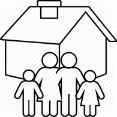 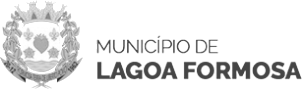 “EM CASA TAMBÉM SE APRENDE”           	EDUCAÇÃO FÍSICA/ PORTUGUÊS - 3º ANO DO ENSINO FUNDAMENTAL___________________________________________________________________________ATIVIDADE  1 – Data: 15/09/2020ALUNO (A):___________________________________________________________________________Leia o texto: Brinquedos de Rubem Alves	Quando eu era menino, eu brincava muito. Brincar é a coisa mais gostosa. Algumas pessoas grandes têm vergonha de brincar, acham que brincar é coisa de criança. [...] Quem brinca não fica velho.	Eu brincava e brincava sem comprar brinquedos. Não precisava, eu mesmo fazia meus brinquedos. Na verdade, fazer os brinquedos era a parte mais divertida do brincar.	Para se fazer um brinquedo é preciso usar a imaginação. A imaginação é um poder mágico que existe na nossa cabeça.	Fazer um brinquedo é um trabalho que se faz com prazer, sem precisar que alguém mande. Tudo que se faz com prazer é brinquedo.1. Por que o autor do texto não comprava brinquedos?_____________________________________________________________________________________2. O que é preciso para se fazer um brinquedo?_____________________________________________________________________________________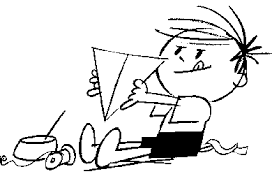 3. Escolha uma pessoa mais velha e faça a seguinte entrevista com ela (Pode entrevistar por telefone caso queira entrevistar uma pessoa que não mora com você): Vá fazendo as perguntas e anotando as respostas nos espaços abaixo:a) Nome completo do entrevistado:_____________________________________________________________________________________b) Idade do entrevistado:_____________________________________________________________________________________c) Pergunte de quê que ele (a) brincava quando era criança:_____________________________________________________________________________________d) Pergunte se ele (a) fazia seus próprios brinquedos? Quais?_____________________________________________________________________________________e) Pergunte o quê ele (a) mais gostava de fazer quando era criança:_____________________________________________________________________________________f) Pergunte se ele (a) ainda brinca até hoje e porquê:_____________________________________________________________________________________PROJETO: “EM CASA TAMBÉM SE APRENDE”           	EDUCAÇÃO FÍSICA/ PORTUGUÊS - 3º ANO DO ENSINO FUNDAMENTAL___________________________________________________________________________ATIVIDADE  2 – Data: 16/09/2020Vamos construir um jogo com materiais recicláveis? Você vai precisar de:1- Uma cartela de colocar ovos.2- Tinta guache: preta, vermelha, azul e amarela3- Papel velho de revista ou jornalComo fazer:1- Pinte os buracos da cartela com cores diferentes. Use a cor preta apenas em dois buracos.2- Amasse pedaços de papel formando bolinhas.Como jogar:1- Convide uma ou mais pessoas e combine que jogará primeiro.2- O primeiro a jogar dever lançar 3 bolinhas de papel sobre o tabuleiro pintado e somar o número de pontos obtidos na jogada: PRETO (10 pontos), VERMELHO (6 pontos), AZUL (4 pontos) e amarelo (1 ponto).3- Os demais jogadores também devem lançar 3 bolinhas e somar os pontos.4- Vence aquele que fizer o maior número de pontos.1. Construa o seu próprio jogo e convide alguém da sua casa para jogar com você.2. O que você achou de construir o seu próprio jogo?_____________________________________________________________________________________3. Quem jogou com você?____________________________________________________________________________________4. Quem venceu? Quantos pontos ele (a) fez?____________________________________________________________________________________5. Encontre os erros nas frases a seguir e reescreva-as corrigindo-as:a) Vamos comprar um jogo?____________________________________________________________________________________b) Você vai precisar de uma cartela de bingo.____________________________________________________________________________________c) Amasse os pedaços de papel formando quadrados.____________________________________________________________________________________d) Os buracos azuis valem mais pontos.____________________________________________________________________________________PROJETO: “EM CASA TAMBÉM SE APRENDE”           			 PORTUGUÊS - 3º ANO DO ENSINO FUNDAMENTAL___________________________________________________________________________ATIVIDADE  3 – Data: 17/09/2020ALUNO (A):___________________________________________________________________________Leia o texto: O Cão, O Galo e A Raposa	- Có-có-ró-có! Que lindo dia! Có-có-ró-có! Bom dia a todos!	- Bom dia, amigo Galo, está mesmo um ótimo dia! Disse o Cão.	- Já acordou, amigo? Geralmente eu tenho que cantar um bocado para conseguir tirar você da cama.	- É que hoje estou disposto a caminhar por aí, sem pressa. Por que não vem comigo?	- Boa ideia! Vamos lá!	- Puxa, como andamos! Já é noite. Vamos dormir por aqui mesmo.	O galo sobe na árvore e o cão deita no pé dela e dormem. Quando amanhece o galo canta.	Uma raposa aparece olhando para o galo e não vê o cão.	- Bom dia, Senhor Galo, acordei com este lindo canto. O senhor pode descer para eu abraçar o dono da mais linda voz?	- Será um prazer abraçá-la amiga Raposa. Mas para descer preciso que o porteiro abra a porta da árvore. Ele está logo aí do outro lado. A senhora pode acordá-lo por favor?	- Senhor porteiro, o senhor pode abrir a porta para o dono da mais bela voz?	- Abro a porta e também a boca para estraçalhar você. Espertalhona!1. Qual era a intenção da raposa ao dizer que queria abraçar o galo?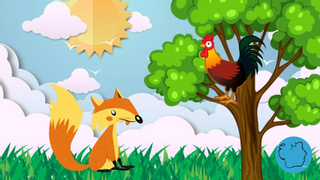 _____________________________________________________2. A raposa conseguiu o que pretendia? Por quê?______________________________________________________________________________________________________3. O galo chama a raposa de amiga? Ela é sua amiga de verdade? Por quê?_____________________________________________________________________________________4. Complete a frase com os nomes dos personagens:O _________________________, com a ajuda do __________________________, conseguiu enganar a __________________________________	que queria devorá-lo.5. Agora reescreva a frase da atividade anterior acrescentando as palavras do quadro aos nomes dos personagens.__________________________________________________________________________________________________________________________________________________________________________6. Qual das frases melhor combina com o texto? 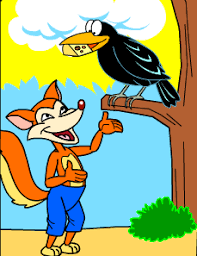 a) (    ) A esperança é a última que morre.b) (    ) A galinha do vizinho é sempre mais gorda.c) (    ) Um amigo falso é um inimigo secreto.d) (    ) Bicho ruim não morre.7. Será que é a mesma raposa? Leia o texto e descubra!      Um corvo pousou em uma árvore, com um bom pedaço de queijo no bico.
      Atraída pelo cheiro do queijo, aproximou-se da árvore uma raposa.
      Com muita vontade de comer aquele queijo, e sem condições de subir na árvore, afinal, não tinha asas, a raposa resolveu usar sua inteligência em benefício próprio.
      __ Bom dia amigo Corvo!- disse bem matreira a raposa.
      O corvo olhou-a e fez uma saudação balançando a cabeça.
      __Ouvi falar que o rouxinol tem o canto mais belo de toda a floresta. Mas eu aposto que você, meu amigo, acaso cantasse, o faria melhor que qualquer outro animal.
      Sentindo-se desafiado e querendo provar seu valor, o corvo abriu o bico para cantar. Foi quando o queijo caiu-lhe da boca e foi direto ao chão.
      A raposa apanhou o queijo e agradeceu ao corvo:
      __ Da próxima vez amigo, desconfie das bajulações!1. Por que a raposa queria que o corvo cantasse?_____________________________________________________________________________________2. Por que o corvo quis cantar?_____________________________________________________________________________________3. Você acha que essa raposa é a mesma do texto anterior? Por quê?__________________________________________________________________________________________________________________________________________________________________________4. Qual das frases melhor combina com o texto?a) (    ) Deus ajuda quem cedo madruga.b) (    ) Quem ama o feio, bonito lhe parece.c) (    ) Os elogios exagerados são sempre suspeitos.5. Enumere os fatos de acordo como aparecem no texto.(     ) A raposa apanhou o queijo e agradeceu ao corvo.(     ) Um corvo pousou em uma árvore com um pedaço de queijo no bico.(     ) O corvo abriu o bico para cantar.(     ) Uma raposa aproximou-se da árvore atraída pelo cheiro do queijo.(     ) A raposa disse que achava que o corvo poderia cantar melhor que um rouxinol.6. Escreva um adjetivo, ou seja, uma característica para:A raposa: ____________________________________________________________________________O Corvo: ____________________________________________________________________________7. Escolha um dos personagens acima e escreva uma frase sobre ele:____________________________________________________________________________________PROJETO: “EM CASA TAMBÉM SE APRENDE”           			        PORTUGUÊS - 3º ANO DO ENSINO FUNDAMENTAL___________________________________________________________________________ATIVIDADE  4 – Data: 18/09/2020ALUNO (A):___________________________________________________________________________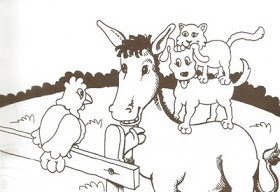 Leia um trecho do texto teatral: Os músicos de Bremen( Cortinas se abrem. Vê-se um cenário rural, com árvores de médio e pequeno porte, gramíneas, caminho de terra e um moinho ao fundo. Um burro entra se livrando de um saco de farinha de trigo. Carrega com ele um violoncelo.)BURRO (Reclamando da vida.) — Ai ai! Que triste vida! Há anos transporto sem descanso esses sacos de farinha. Agora que estou velho, meu dono queria se livrar de mim! Por isso resolvi ir para a cidade de Bremen e entrar para a banda de música de lá.(Aparece o cão triste tocando violino.)BURRO — Cãozinho, que música linda! Mas você parece muito triste. Por quevocê está assim?CÃO (Desanimado e infeliz.) — Ah! É que estou velho e cada dia sinto menosforças. Como já não sirvo para caçar, o meu dono quis me matar. Por isso fugi, mas agora como é que eu vou ganhar a vida?BURRO — Olha, eu vou para a cidade de Bremen, no norte da Alemanha, onde penso entrar na banda de música. Venha comigo, quem sabe poderemos fazer parte de uma orquestra?CÃO (Um pouco mais animado.) — Parece que você leu meus pensamentos. Vamos seguir para Bremen!(Aparece o gato, tocando oboé. O cachorro e o burro se olham com a expressão de que estão tendo a mesma ideia.)BURRO E CÃO (Falando juntos.) — Venha conosco para Bremen!GATO (Olha para os bichos com expressão de quem não está entendendo nada.)BURRO — Já vi que você entende de serenata. Que tal integrar uma banda demúsica na cidade de Bremen?GATO — Aceito o convite! Fui mandado embora de casa, porque minha donaachou que eu não conseguia mais afugentar os ratos!(Surge o galo de trás de uma árvore tocando trombone, com uma tristeza sem fim.)BURRO (Com as patas nas orelhas.) — Ei, você tá querendo estourar nossostímpanos?GALO (Com voz de lamentação.) — Amanhã é domingo e haverá convidados. Ouvi a dona da casa falar para a cozinheira que eu serei o prato principal! Por isso estou cantando com tanta força enquanto posso.BURRO (Bastante entusiasmado.) — De jeito nenhum, amigo galo! Estamosseguindo para Bremen, queremos nos tornar músicos profissionais, venha conosco!GALO (Animado.) — Obrigado! Estou pronto para partir com vocês! [...]                                                                            Irmãos Grimm. Os músicos de Bremen. 1. Quem são os personagens desta história? _________________________________________________________________________________________________________________________________2.  Qual era a intenção dos quatro amigos? ______________________________________________3. Qual é o estado de espírito de cada animal ao entrarem cena? Marque:             (   ) entusiasmado                           (   ) triste                                       (  ) nervoso4. Qual é o sentimento de cada animal ao ser convidado para ir para Bremen?              (     ) medo                                       (     ) tristeza                            (    ) entusiasmo4.  Leia:	A função das informações que aparecem entre parênteses - (Falando juntos) - são denominadas rubricas teatrais. Elas podem indicar: movimentação em cena, figurino, inflexões (entonações que devem ser dadas pelos atores), gestos, expressões, etc. 5. Circule no texto as rubricas que apareceram.6. Encontre os erros nas frases e reescreva-as corrigindo-as:a) Há anos transporto sacos de milho.____________________________________________________________________________________b) A cidade de Bremen fica no norte da França.____________________________________________________________________________________7. Agora vamos treinar um pouco de ortografia: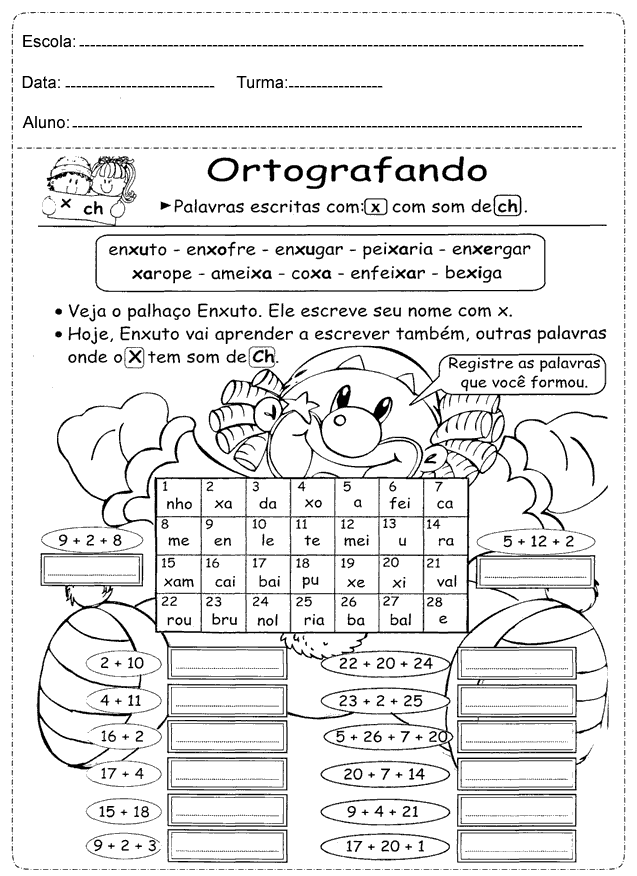 PROJETO: “EM CASA TAMBÉM SE APRENDE”           			        PORTUGUÊS - 3º ANO DO ENSINO FUNDAMENTAL___________________________________________________________________________ATIVIDADE  5 – Data: 21/09/2020Leia o texto: O pirilampo telegrafista de Carlos Queiroz Telles	Certa noite, um pirilampo chamado Homero resolveu se comunicar de um jeito diferente:	- Estou cansado de pisca piscar sempre da mesma forma.	Pensou muito, experimentou vários jeitos de acender e apagar sua luzinha, até que finalmente, teve uma ideia luminosa:	- Vou fazer um curso de telegrafia por correspondência.	O curso era mesmo muito interessante. Cada descoberta era uma surpresa maravilhosa para Homero. Ele acabou ficando um craque em pisca piscar pontos e traços. Agora era só praticar!	Na primeira curva da noite, ele encontrou uma linda pirilampa. E quem imaginou que ele perderia uma oportunidade como essa, enganou-se redondamente.	Decidido pensou consigo mesmo: “Vou conquistar essa pirilampa num piscar de olhos!”. Homero achou que essa era uma boa ocasião para mostrar seus conhecimentos de telegrafista.	Então disparou a pisca piscar a mais antiga e bonita de todas as declarações:	Homero esperou, esperou, mas não recebeu nenhuma resposta. Insistiu uma, duas, várias vezes.	Pobre Homero! O seu desespero era de dar dó!	Ele queria tanto que a pirilampinha respondesse à sua iluminada mensagem de amor. Mas como? Se ela não entendia nada de telegrafia? No mínimo a pirilampa achou que Homero era maluco.	Sem dar sequer uma piscadela de adeus, ela bateu asas com desprezo e sumiu na noite.1. Observe o Código Morse e descubra o que o pirilampo estava tentando dizer para a pirilampa: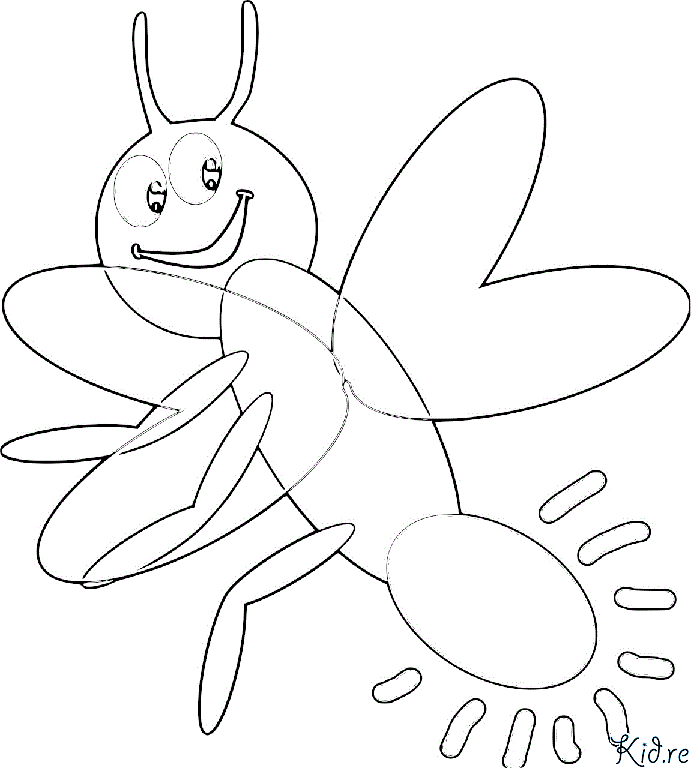 ___________________________________________________________________2. Escreva seu nome no Código Morse:_____________________________________________________________________________________3. Quem é Homero? ___________________________________________________________________4. Qual o desejo de Homero?_____________________________________________________________________________________5. O que Homero fez para realizar o seu desejo?_____________________________________________________________________________________6. Por que Homero não conseguiu conquistar a pirilampa?_____________________________________________________________________________________7. Reescreva as frases substituindo as palavras grifadas por um sinônimo:a) Homero teve uma ideia luminosa____________________________________________.b) Enganou-se redondamente_____________________________________________________.c) Ele queria conquistar a pirilampa num piscar de olhos _____________________________________d) Pensou muito, experimentou vários jeitos de acender e apagar a sua luzinha_____________________________________________________________________________________8. Você já ouviu falar na língua do P? Converse com seus pais ou pesquise na internet e descubra o que é a língua do P.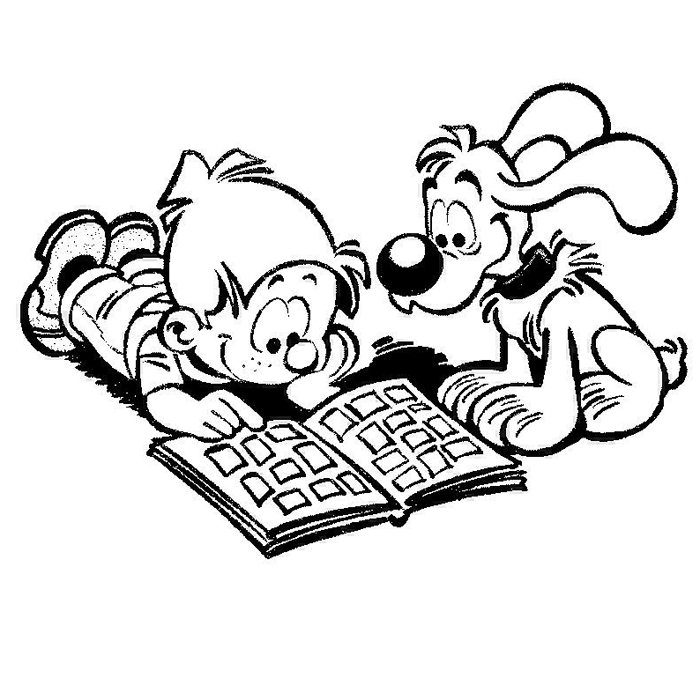 	O que você descobriu? Registre aqui:__________________________________________________________________________________________________________________________________________________________________________________________________________________________________________________________________________________________________9. Atualmente, a internet traz diversos códigos para expressar as nossas emoções. Descreva o que cada um dos símbolos abaixo representa: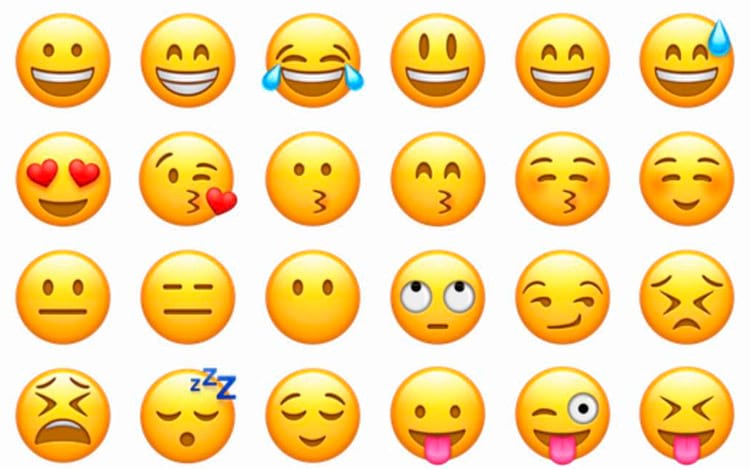 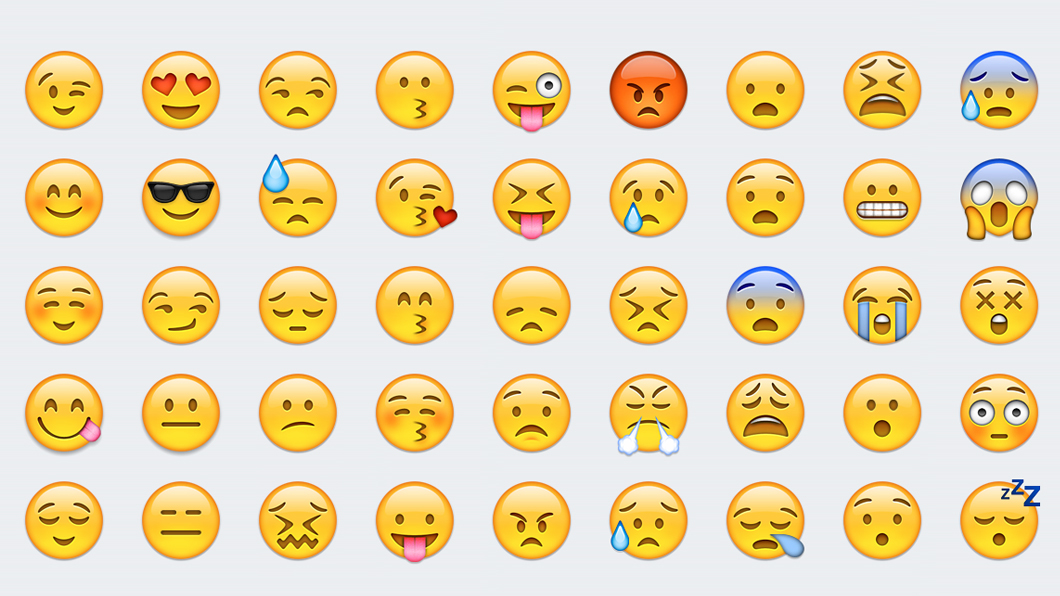 __________________________________	___________________________                                                           _________________________________  _________________________________                   _________________________________ _________________________________   							                      	___________________________                                    vigilante           faminta            espertoBURRO E CÃO (Falando juntos.)                          -Venha conosco para Bremen!              GATO  (Olha para os bichos com expressão de quem não está entendendo nada.).   .._           _   .          ._    _ _    _ _ _Você sabia que...... a telegrafia é um processo de comunicação por meio de um código de sinais? Esse código é emitido por um aparelho chamado telégrafo. Samuel Morse foi quem inventou o telégrafo em 1844 e por isso o código leva o seu nome.CÓDIGO MORSEA  ._                                  H ....                                P ._ _.                    X _.._B _...                                  I ..                                   Q _ _._                  Z _ _ ..C   _._.                              J . _ _ _                           R ._.                      K _._D _..                                  L ._..                                S ...                       W ._ _E .                                     M _ _                               T _                         Y _._ _F .._.                                 N _.                                  U .._G _ _.                               O _ _ _                             V ..._